Приложение 1 к административному РегламентуВ администрацию Большесельского муниципального районаот _______________________________________________________________ наименование застройщика (ФИО – для граждан; полное наименование – для юридического лица)___________________________________________________________________________________________________________________________________ ( почтовый индекс и адрес) _________________________________________________________________________________________________________________________________(телефон)_______________________________________________________________________ЗАЯВЛЕНИЕ
о выдаче разрешения на строительство (продление срока действия разрешения)Прошу выдать (продлить) разрешение на строительство (реконструкцию)  (нужное подчеркнуть),внести изменения в разрешение на строительство(наименование объекта капитального строительства в соответствии с утвержденной проектной документацией)на земельном участке по адресу: ___________________________________________________                                        (адрес земельного участка в соответствии с правоустанавливающими документами)________________________________________________________________________________,сроком на _____________________________________________________________________                        (срок строительства в соответствии с проектом организации строительства)Право на пользование земельным участком закреплено________________________________(наименование документа на право собственности, владения, пользования, распоряжения земельным участком)Проектно-сметная документация на строительство объекта разработана(заполняется, при наличии данных документов)  (наименование проектной организации(наименование банка, р/с, к/с, БИК))имеющей право на выполнение проектных работ, закрепленное_________________________________________________________________________________________________________ (наименование документа и уполномоченной организации, его выдавшей)от	«_____» ____________ 20_____ г. №		Заключение экспертизы проектной документации (заполняется, при наличии данных документов) от «__»______________________г. №_____________________,  выдано__________________________      _______________________________________________________________________________,(наименование органа (организации), выдавшего (ей) заключение)Проектно-сметная документация утверждена (заполняется, при наличии данных документов) ____________________________________ за № __________ от «______»__________20___г.Типовое архитектурное решение объекта капитального строительства для ___________________________, расположенного на территории Ярославкой области, (наименование исторического поселения федерального или регионального значения)утверждено департаментом охраны объектов культурного наследия Ярославской области от «_____» ________ 20___ г. № _____Краткие проектные характеристики объекта:- площадь земельного участка _______________________________________________ кв. м;- общая площадь объекта капитального строительства ____________________________ кв. м;- количество этажей и/или высота здания, строения, сооружения ________________________;- строительный объем ____________ куб. м, в том числе подземной части __________ куб. м;- количество мест, вместимость, мощность, производительность ________________________;В   случае  подачи  заявления  о  выдаче  разрешения  на  строительство линейного объекта указываются:- общая протяженность линейного объекта ______________________________;- мощность линейного объекта _________________________________________.Наименование и описание этапа строительства ________________________________________________________________________________(в случае подачи заявления о выдаче разрешения на этап строительства, реконструкции)__________________________________________________________________________.Обязуюсь обо всех изменениях сведений, приведенных в проекте, и проектных данных сообщать в _____________________________________________________________________(наименование органа, выдавшего разрешение на строительство) К заявлению прилагаются следующие документы: 1) _________________________________________________________________________________________________________________________________________на______листах;2)______________________________________________________________________________________________________________________________________________ на______листах;3)______________________________________________________________________________________________________________________________________________ на______листах;4)______________________________________________________________________________________________________________________________________________ на______листах;5)_______________________________________________________________________________________________________________________________________________ на______листах;Результат оказания муниципальной услуги прошу ______________________________________________________________________________(направить по почте/выдать на руки в ОМСУ, выдать через многофункциональный центр) «___» __________ 20 __ г.   _______________           		    _________________________                 (дата)                                          (подпись)                      	     (расшифровка подписи заявителя)(следующие позиции заполняются должностным лицом, принявшим заявление)Входящий номер регистрации заявления       №                                                               (подпись заявителя)(должность,Приложение 2 к РегламентуВ администрацию Большесельского муниципального районаОт_______________________________________________________________наименование застройщика (ФИО – для граждан; полное наименование, место нахождения,– для юридического лица)__________________________________________________________________________________________________________________________________________________________________________________________________________________________________________________________________________________________________________________________________________почтовый индекс и адрес, телефон ________________________________________________________________________________________________________________________________УВЕДОМЛЕНИЕ
о переходе прав на земельный участок, об образовании земельного участка (нужное подчеркнуть)Прошу принять к сведению информацию о переходе прав на земельный участок, об образовании земельного участка (нужное подчеркнуть) для внесения изменений в разрешение на строительство (реконструкцию) _________________________________________________________(наименование объекта недвижимости)_______________________________________________________________________________от «____» ____________ _____г. N ________________________________________________. на земельном участке по адресу:  ___________________________________________________(адрес земельного участка в соответствии с правоустанавливающими документами и кадастровый номер участка)_______________________________________________________________________________________________________________________________________________________________ . принадлежащем мне на праве______________________________________________ на основании_____________________________________________________________________________________наименование и реквизиты правоустанавливающих документов на земельный участокрешение об образовании земельных участков* Ф. N ______________ от «_____»_________ ____ года;градостроительный план земельного участка* N___________________________________________от «____» __________ ____года.Обязуюсь обо всех изменениях сведений, указанных в настоящем заявлении, сообщать в____________________________________________________________________________наименование органа, выдавшего разрешение на строительство)Приложение:______________________________________________________________________________(наименование документа, реквизиты, количество листов и экземпляров, копия или оригинал)  ________________________________________________________________________________________________________________________________________________________________________________________________________________________________________________Заявитель (представитель заявителя)________________________________________________                                			ФИО (для граждан); наименование, ФИО, должность, 	__________________________________		подписьпечать (для юридических лиц)                                 «___»________________г.Документы принял  ____________________________________                 _____________________ (подпись)                                                      ФИО, должность                    «___»________________г.                       * заполняется в случае подачи уведомления об образовании земельного участка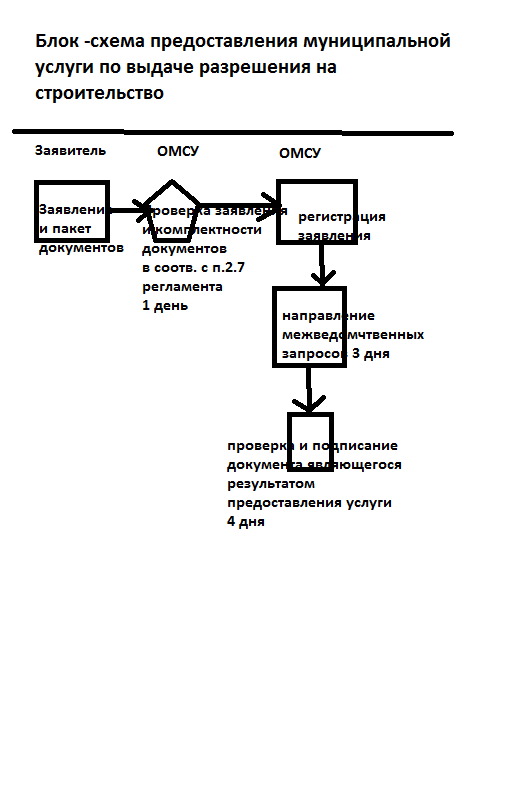 Документы представлены на приеме		”20г.Выдана расписка в получении документов			”20г.Расписку получил					”20г.Ф.И.О. должностного лица, принявшего заявление)(подпись)